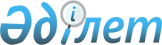 Об определении специализированных мест для организации и проведения мирных собраний, порядка использования специализированных мест для организации и проведения мирных собраний, норм их предельной заполняемости, а также требований к материально-техническому и организационному обеспечению специализированных мест для организации и проведения мирных собраний, границ прилегающих территорий, в которых запрещено проведение пикетирования в Уилском районеРешение Уилского районного маслихата Актюбинской области от 3 сентября 2020 года № 448. Зарегистрировано Департаментом юстиции Актюбинской области 14 сентября 2020 года № 7407
      В соответствии со статьей 6 Закона Республики Казахстан от 23 января 2001 года "О местном государственном управлении и самоуправлении в Республике Казахстан", статьями 8 и 9 Закона Республики Казахстан от 25 мая 2020 года "О порядке организации и проведения мирных собраний в Республике Казахстан", маслихат Уилского района РЕШИЛ:
      1. Определить специализированные места для организации и проведения мирных собраний в Уилском районе, порядок использования специализированных мест для организации и проведения мирных собраний, нормы их предельной заполняемости, а также требования к материально-техническому и организационному обеспечению специализированных мест для организации и проведения мирных собраний, согласно приложению 1 к настоящему решению.
      Сноска. Пункт 1 на русском языке в редакции, текст на казахском языке не меняется решением Уилского районного маслихата Актюбинской области от 27.10.2020 № 451 (вводится в действие со дня его первого официального опубликования).


      2. Определить границы прилегающих территорий, в которых запрещено проведение пикетирования в Уилском районе согласно приложению 2 к настоящему решению.
      Сноска. Пункт 2 на казахском языке в редакции, текст на русском языке не меняется решением Уилского районного маслихата Актюбинской области от 27.10.2020 № 451 (вводится в действие со дня его первого официального опубликования).


      3. Государственному учреждению "Аппарат Уилского районного маслихата" в установленном законодательством порядке обеспечить государственную регистрацию настоящего решения в Департаменте юстиции Актюбинской области.
      Сноска. Пункт 3 с изменением, внесенным решением Уилского районного маслихата Актюбинской области от 27.10.2020 № 451 (вводится в действие со дня его первого официального опубликования).


      4. Настоящее решение вводится в действие со дня его первого официального опубликования. Специализированные места для организации и проведения мирных собраний в Уилском районе, порядок использования специализированных мест для организации и проведения мирных собраний, нормы их предельной заполняемости, а также требования к материально-техническому и организационному обеспечению специализированных мест для организации и проведения мирных собраний
      Сноска. Наименование приложения – в редакции решения Уилского районного маслихата Актюбинской области от 27.10.2020 № 451 (вводится в действие со дня его первого официального опубликования). 1. Для организации и проведения собраний, митингов, пикетирования: 2. Для организации и проведения демонстраций, шествий: Порядок использования специализированных мест для организации и проведения мирных собраний
      1. Настоящий порядок использования специализированных мест для организации и проведения мирных собраний (далее - Порядок) разработан на основании Закона Республики Казахстан от 25 мая 2020 года "О порядке организации и проведения мирных собраний в Республике Казахстан" и определяет порядок использования специализированных мест для организации и проведения мирных собраний (далее - Закон).
      2. Специализированные места для организации и проведения мирных собраний являются местами общего пользования и определены местным представительным органом Уилского района для проведения мирных собраний.
      В специализированных местах для проведения мирных собраний – проводятся публичные мероприятия, являющееся по своему характеру мирными, ненасильственными и невооруженными, не создающими угрозу интересам государственной безопасности, общественного порядка, охраны здоровья, защиты нравственности населения, прав и свобод других лиц.
      В специализированных местах для проведения мирных собраний запрещается проведение собраний, митингов, демонстраций, шествий и пикетирования в нарушение действующего Закона.
      При введении чрезвычайного, военного положения или правового режима антитеррористической операции на период их действия проведение мирных собраний может быть запрещено или ограничено в порядке, установленном Законами Республики Казахстан "О чрезвычайном положении", "О военном положении" и "О противодействии терроризму".
      Мирные собрания в специализированных местах не могут начинаться ранее 9 часов и заканчиваться позднее 20 часов по местному времени в день проведения мирных собраний.
      Отношения нерегулируемые настоящим Порядком регулируются в соответствии с действующим законодательством Республики Казахстан. Границы прилегающих территорий, в которых запрещено проведение пикетирования в Уилском районе
      Сноска. Приложение 2 – в редакции решения Уилского районного маслихата Актюбинской области от 28.03.2024 № 127 (вводится в действие по истечении десяти календарных дней после дня его первого официального опубликования).
      Запрещается проведение пикетирования на расстоянии 800 метров от границ прилегающих территорий следующих объектов:
      1) в местах массовых захоронений;
      2) на объектах водного, воздушного и автомобильного транспорта и прилегающих к ним территориях;
      3) на территориях, прилегающих к организациям, обеспечивающим обороноспособность, безопасность государства и жизнедеятельность населения;
      4) на территориях, прилегающих к опасным производственным объектам и иным объектам, эксплуатация которых требует соблюдения специальных правил техники безопасности;
      5) на магистральных трубопроводах, национальной электрической сети, магистральных линиях связи и прилегающих к ним территориях.
					© 2012. РГП на ПХВ «Институт законодательства и правовой информации Республики Казахстан» Министерства юстиции Республики Казахстан
				
      Председатель сессии Уилского районного маслихата 

Б. Жумырбаев

      Секретарь Уилского районного маслихата 

Е. Жиеналин
Приложение 1 к решению Уилского районного маслихата от 3 сентября 2020 года № 448
№
Специализированное место
Материально-техническое оснащение
Норма их предельной наполняемости
1.1
Парк "Даңқ" (Уилский район пос.Уил, ул. Б.Жолмырзаева №46А)
- искусственное освещение;
- точка для подключения электроэнергии;
- камера видеонаблюдения и видеофиксации;
- оборудование, позволяющее обеспечить соблюдение санитарных норм и правил (урны для мусора); - парковка;
- подъезды и выезды для специальной техники, пожарной техники, спасательных и медицинских служб.
не более 200 человек
№
Специализированное место
Материально-техническое оснащение
Норма их предельной наполняемости
2.1
От улицы Желтоксана по ул. И.Курманова до улицы Б.Жолмырзаева
протяженность маршрута составляет 1,3 километр;
- имеется уличное освещение;
- камера видеонаблюдения и видеофиксации;
- оборудование, позволяющее обеспечить соблюдение санитарных норм и правил (урны для мусора);
- подъезды и выезды для специальной техники, пожарной техники, спасательных и медицинских служб
не более 200 человекПриложение 2 к решению Уилского районного маслихата от 3 сентября 2020 года № 448